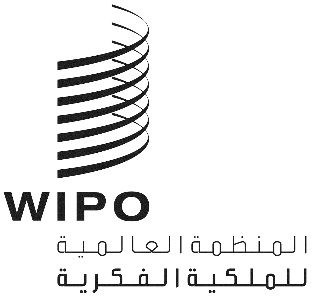 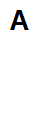 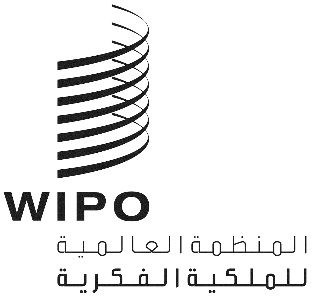 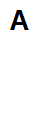 CWS/10/1 Prov. 3الأصل: بالإنكليزيةالتاريخ: 16 نوفمبر 2022اللجنة المعنية بمعايير الويبوالدورة العاشرةجنيف، من 21 إلى 25 نوفمبر 2022مشروع جدول الأعمالوثيقة من إعداد الأمانةافتتاح الدورة العاشرةانتخاب الرئيس ونائبي الرئيساعتماد جدول الأعمال
		انظر هذه الوثيقة.المسائل التنظيمية والنظام الداخلي الخاص
		انظر الوثيقة CWS/10/2.النظر في برنامج عمل اللجنة وقائمة مهامها
		انظر الوثيقة CWS/10/3.تنقيح معيار الويبو ST.3
		انظر الوثيقة CWS/10/4.إدارة بيانات الملكية الفكرية باستخدام نسق لغة الترميز الموسعة (XML) أو نسق ترقيم عناصر جافاسكريبت (JSON)تقرير فرقة عمل XML4IP (المهمات رقم 41 و47 و64)
	انظر الوثيقة CWS/10/5.اقتراح معيار جديد بشأن موارد نسق ترقيم عناصر جافاسكريبت (JSON)
	انظر الوثيقة CWS/10/6.المصنفات اليتيمةاقتراحات لتحسين البيانات الوصفية لحق المؤلف في معيار الويبو ST.96
	انظر الوثيقة CWS/10/7.اقتراح بشأن الخطوات التالية فيما يخص البيانات الوصفية للمصنفات اليتيمة المحمية بحق المؤلف
	انظر الوثيقة CWS/10/8.سلاسل الكتل في إطار النظام الإيكولوجي للملكية الفكريةتقرير فرقة العمل المعنية بسلاسل الكتل (المهمة رقم 59)
	انظر الوثيقة CWS/10/9.الأنشطة ذات الصلة بسلسة الكتل التي تضطلع بها المكاتباقتراح لإنشاء قاعدة بيانات دولية لتوحيد أسماء المودعين
		انظر الوثيقة CWS/10/10.بيانات الوضع القانونيتقرير فرقة العمل المعنية بالوضع القانوني (المهمة رقم 47)
	انظر الوثيقة CWS/10/11.تنفيذ المكاتب لمعايير الويبو ST.27 وST.61 وST.87 قوائم التسلسلتقرير فرقة العمل المعنية بقوائم التسلسل (المهمة رقم 44)
	انظر الوثيقة CWS/10/12.اقتراح مراجعة معيار الويبو ST.26
	انظر الوثيقة CWS/10/13.تطوير حزمة أداة الويبو للتسلسل ودعمها
	انظر الوثيقة CWS/10/14.تنفيذ المكاتب لمعيار الويبو ST.26ملف إدارة البراءاتتحديث منشورات بوابة الويبو لملفات الإدارة تنفيذ المكاتب لمعيار الويبو ST.37التحول الرقميتقرير فرقة العمل المعنية بالتحول الرقمي (المهمة رقم 62)تحليل نتائج الدراسة الاستقصائية بشأن ممارسات المكاتب فيما يتعلق بالتحول الرقمي
	انظر الوثيقة CWS/10/15.تقرير فرقة العمل المعنية بالجزء 7 (المهمة رقم 50)
		انظر الوثيقة CWS/10/16.تقرير فرقة العمل المعنية بتوحيد الأسماء (المهمة رقم 55)
		انظر الوثيقة CWS/10/17.تقرير فرقة العمل المعنية باستراتيجية تكنولوجيا المعلومات للمعايير (المهمة رقم 58)تقرير فرقة العمل المعنية بالنماذج والصور ثلاثية الأبعاد (المهمة رقم 61)تحليل نتائج الدراسة الاستقصائية بشأن تواريخ التقويم 
		انظر الوثيقة CWS/10/18.التقارير التقنية السنوية لعام 2021
		انظر الوثيقة CWS/10/19.تحديث دليل الويبو بشأن المعلومات والوثائق المتعلقة بالملكية الفكريةتقرير المكتب الدولي عن تقديم المشورة والمساعدة التقنيتين من أجل تكوين كفاءات مكاتب الملكية الصناعية في إطار ولاية لجنة المعايير
		انظر الوثيقة CWS/10/20.تبادل المعلومات بشأن أنشطة رقمنة المكاتبملخص الرئيساختتام الدورة[نهاية الوثيقة]